Наименование проектаФото до реализации (при наличии)Фото после реализацииБлагоустройство территории около памятника в п. Янишево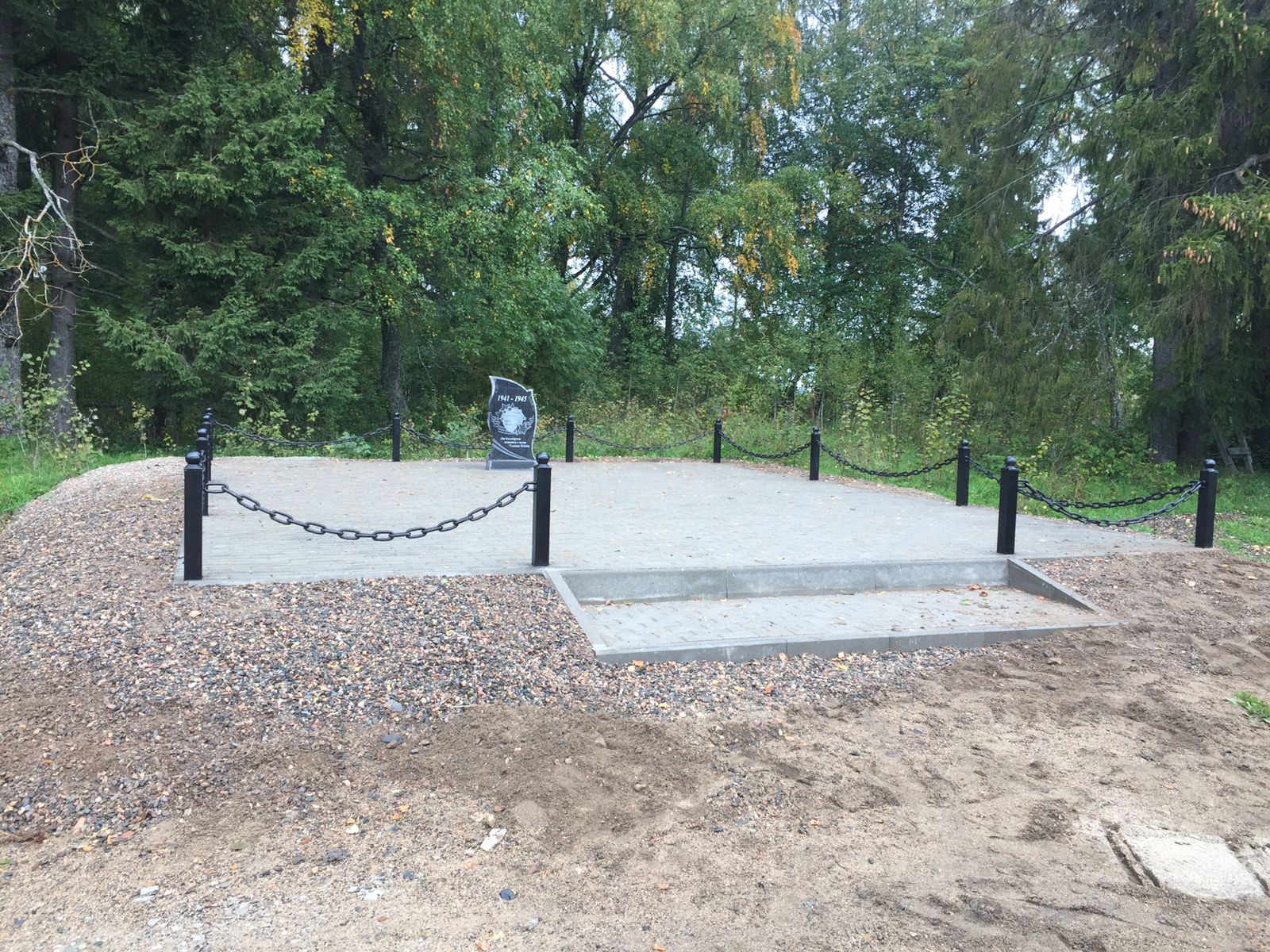 Приобретение сценических платьев для членов Белоручейской ветеранской организации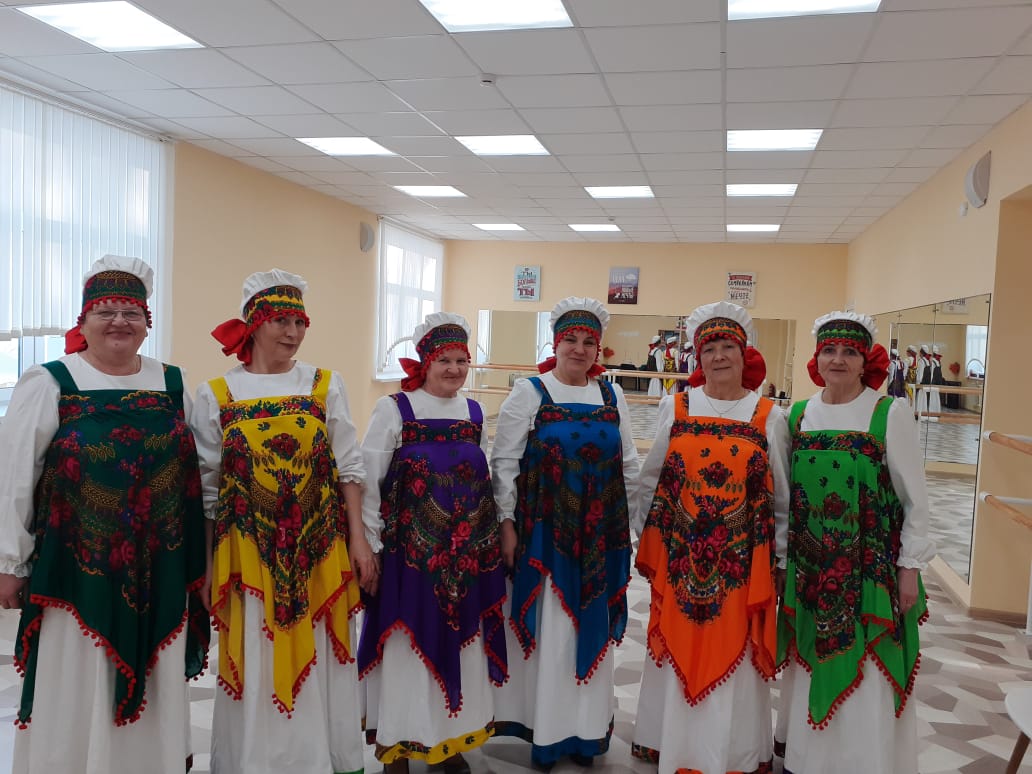 Текущий ремонт пешеходного моста Великий Двор - Андреевская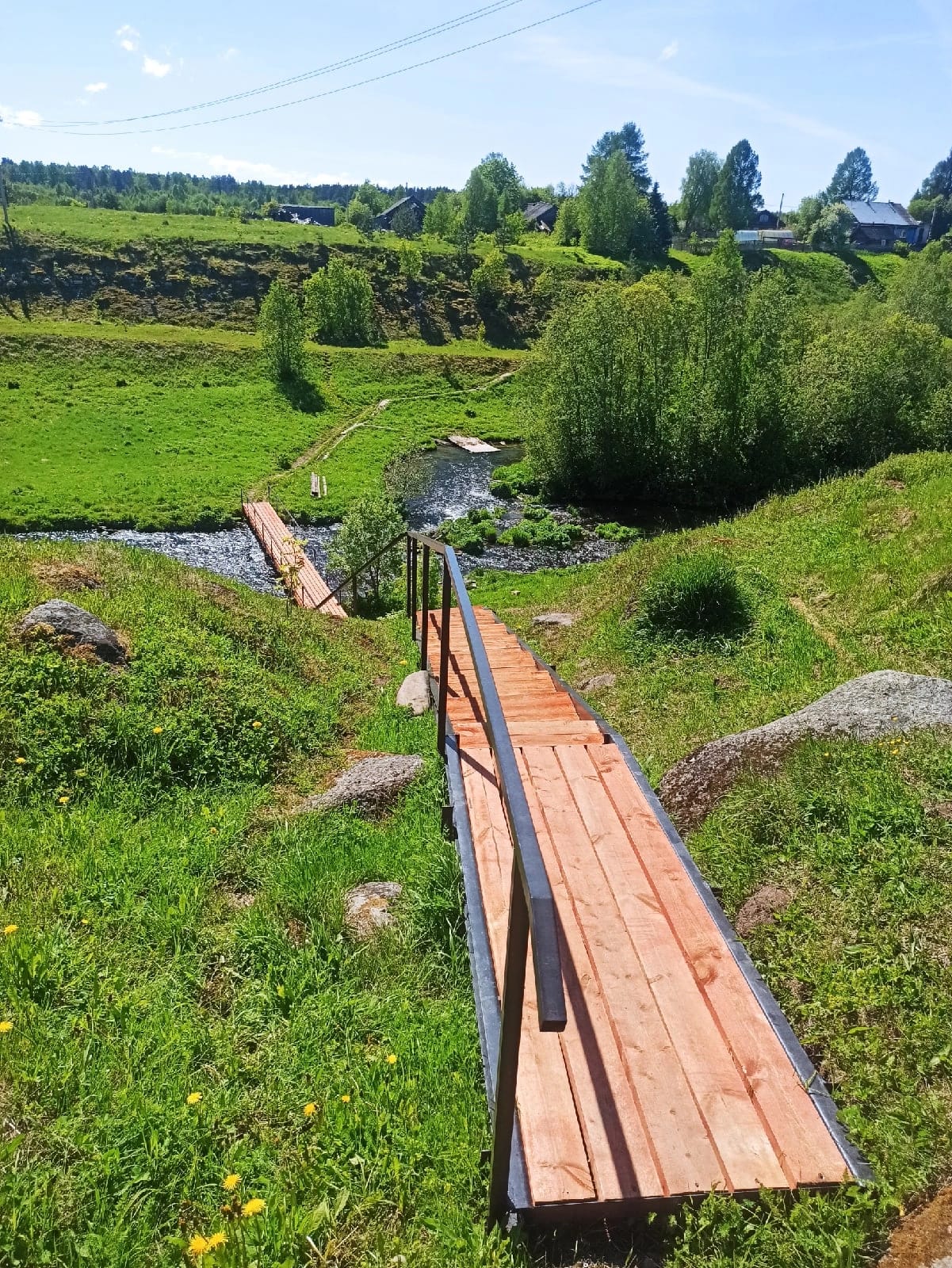 Текущий ремонт ограждения у Дома культуры в с. Девятины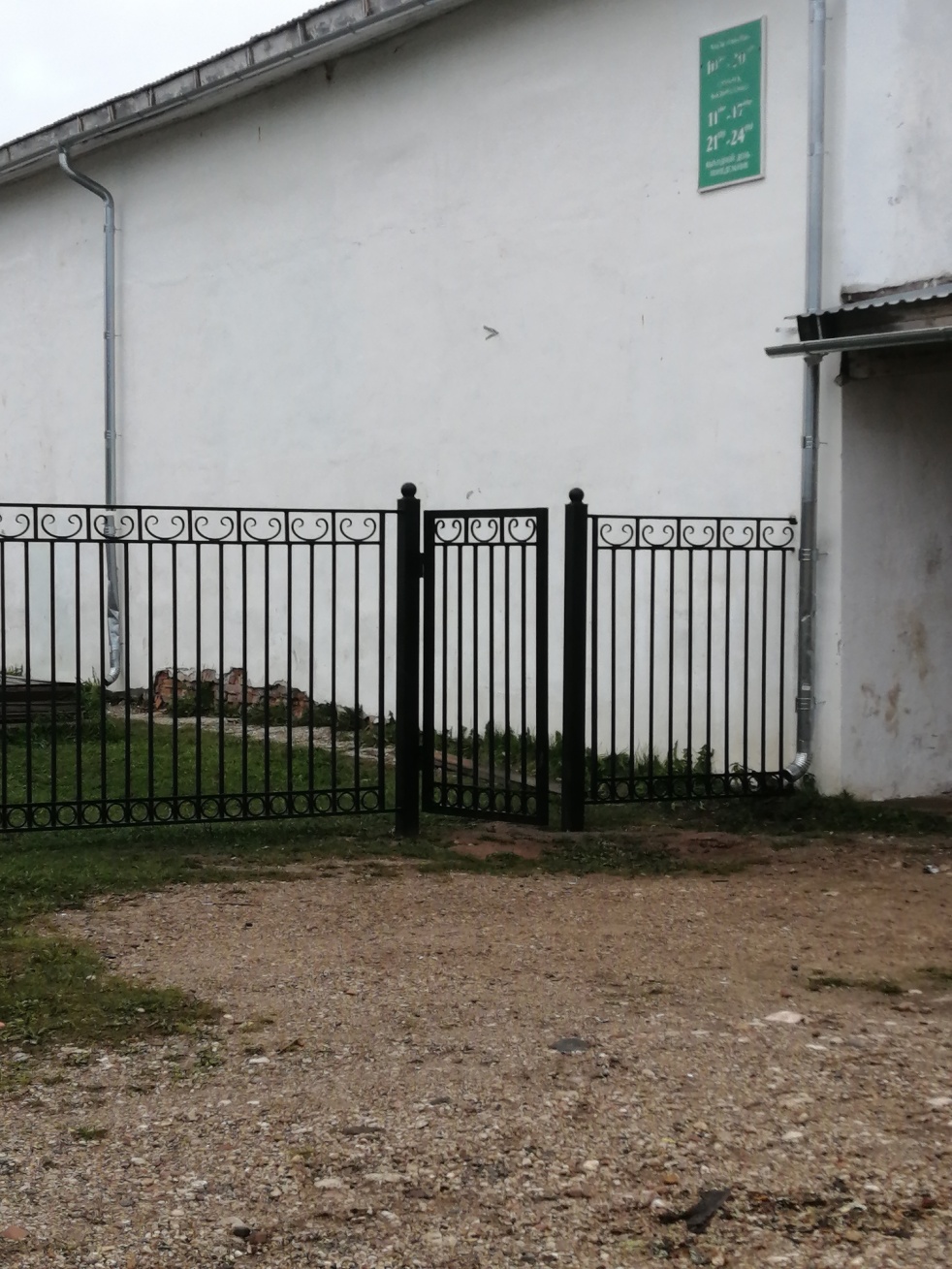 Текущий ремонт закрытого пожарного водоема в с. Девятины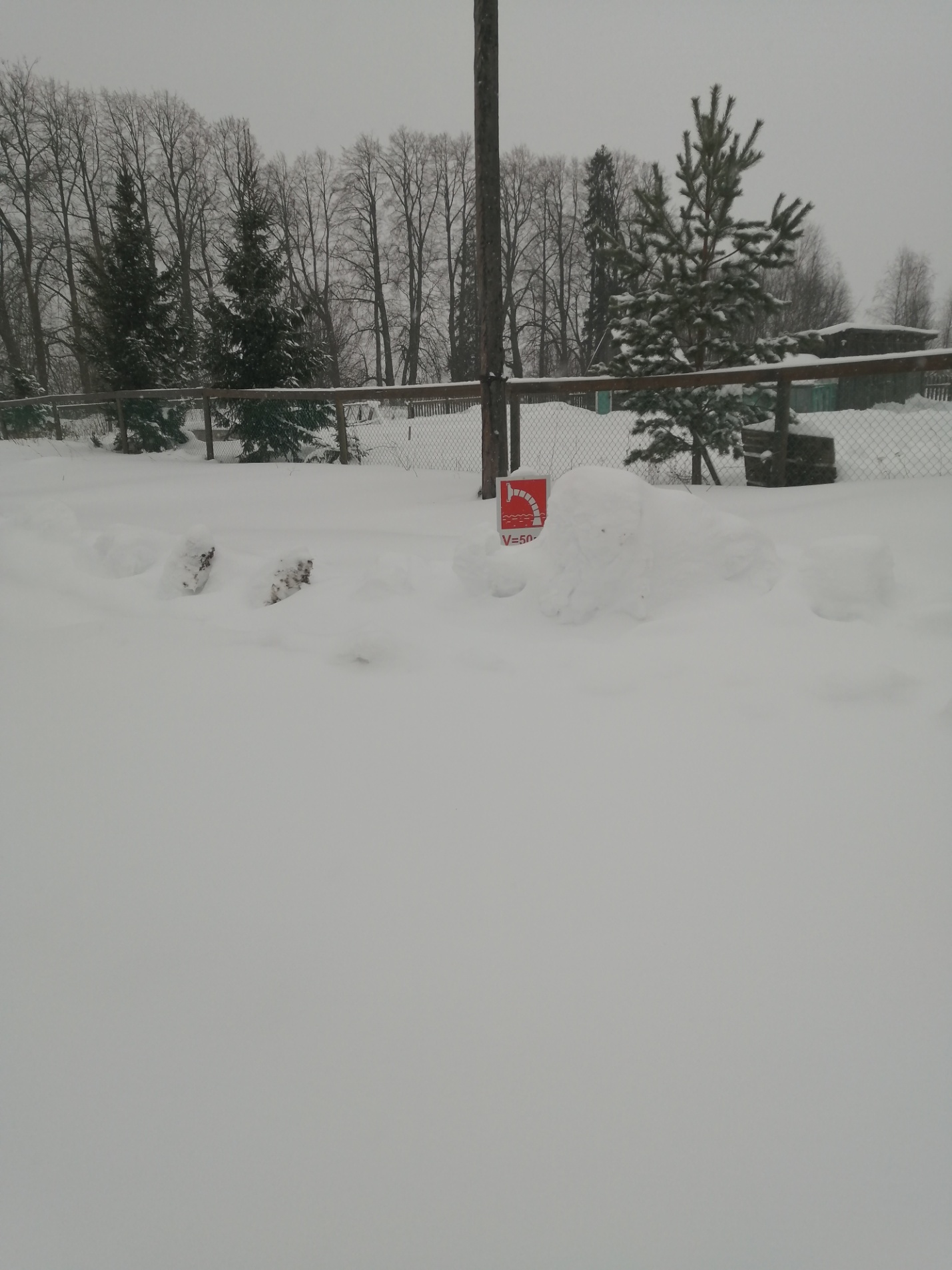 Обустройство закрытого пожарного водоема в п. Депо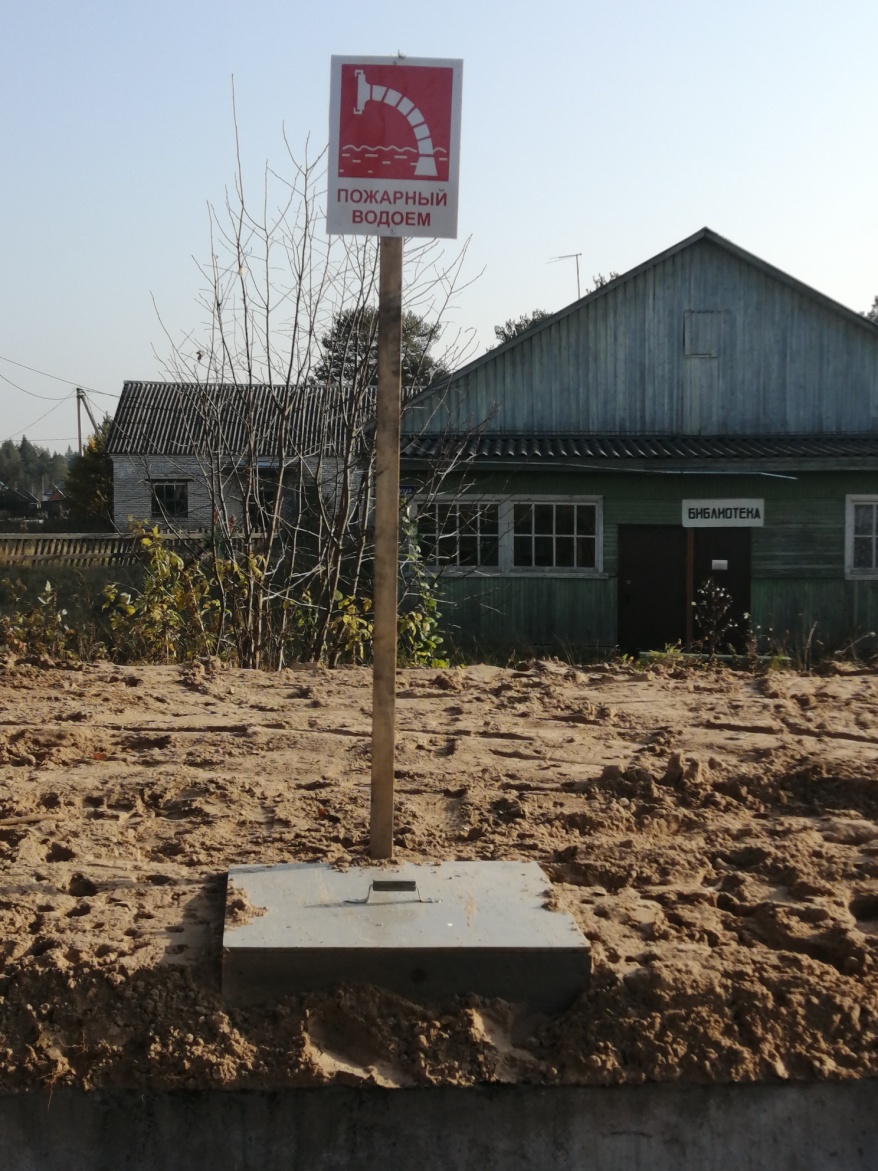 